SUNDAY 4th NOVEMBER 2018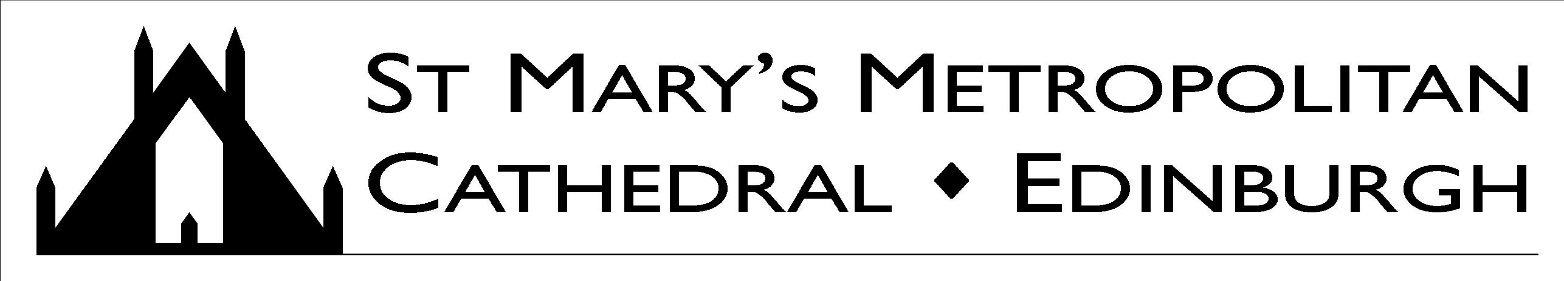 THIRTY-FIRST SUNDAY OF THE YEAR – YEAR B A very warm welcome to Mass today, especially to those visiting the Cathedral.‘May the angels lead them into Paradise…’ Please pray for the repose of the soul of Andrew Macdonald who died recently. His funeral Mass will be celebrated here in the Cathedral on the 22nd November at 12:45pm.Marriage & Baptisms: Couples should contact the parish office at Cathedral House at least six months prior to their proposed wedding. For baptisms also contact the parish office. Collection for Sunday 28th October: £2,231.19; Thank you. Polish-Scottish Celebration at 12noon MassAt the 12 noon Mass today, we welcome the Polish Ambassador and many dignitaries from Poland together with representatives of our own local and national government who will join in a dedication celebration of the new Plaque in the Cathedral to mark the 100th anniversary of Poland regaining its independence. I know that you will make them very welcome.Rite of the Signing with the Cross at 9am MassMeanwhile, at 9am Mass we will welcome the children of P3 for the Rite of the Signing of the Cross. Parish Ceilidh – Saturday 17th NovemberAfter the success of last year’s Parish Ceilidh, the social committee have organized another Ceilidh on 17th November. Tickets, priced £10 single or £20 families, including two drinks and finger food, are on sale after all Masses this week. It’s a great evening and very popular. Do come along!!Church Cleaning VolunteersWe need to recruit more volunteers to help clean the Cathedral. The current cleaning groups meet on: Monday: 9am–11am; Wednesday: 2pm–4pm; Friday: 10am–12noon; Saturday: 10.30am – 2.30pm. Can you help at any of these sessions? If you would like to join one of the groups, or find out more, please contact Elizabeth Andrews at Elizabeth@rhandrews.plus.com or by telephone: 0131 553 1510.Meeting for Christian Couples - 26th November at 7.30pmAll couples are invited to a meeting on Monday 26 November at 7.30pm in Ravelston, to find out more about Equipes Notre Dame, an organization that supports couples in their married and spiritual life. For more information, call Andrew and Rosemary Milligan (337 1385) and see www.teamsgb.org.uk.Justice and Peace Group –Monday 19th NovemberOn Monday 19th Nov at 7.30pm in the Cathedral Café, Josh Littlejohn MBE will talk on the subject of Homelessness. Josh, who is the co-founder of Social Bite, organized the world’s biggest sleep-out event in 2017, Sleep in The Park, which raised £4m to reduce homelessness. Please Remember – Next Sunday is Doughnut Sunday!!Extraordinary Ministers of Holy Communion – 22nd NovemberThere will be an important meeting for all Communion Ministers on Thursday 22nd of November at 7.30pm in the Cathedral Café. If you are unable to attend, please speak to Fr Patrick or Fr Jamie. Knowing Jesus Through LukeOn Saturday 17th November from 11am-3:30pm there will be a presentation on St Luke, a directed prayer session and a presentation on public reading at the Gillis Centre with Father Andrew Garden as the main speaker. Contact VECatechetics@staned.org.uk to book a place.   November ListsIf you would like your deceased friends and family to be remembered at all Masses in November, please write down their names on the purple sheets available at the back and hand them in asap. Collection of Christmas Gifts for Prisoners’ ChildrenIt’s that time again, when the Children’s Liturgy Group, together with all the Parishioners of the Cathedral, collect gifts to be distributed to the children of the adults who are prisoners in Edinburgh (Saughton) Prison at Christmas. We ask that the gifts are new, wrapped in Christmas Gift wrap, and with a label attached stating whether the gift is suitable for a boy or a girl and the age of the child. Gifts for older children from 11 years onwards would be most appreciated. There will be a collection box in the Porch before all Masses for the depositing of gifts on 18th/19th and 24th/25th November. Please be as generous as you have been in past years. Thank you in advance!Divine Mercy Holy Hour – Next Sunday at 3pmThe Divine Mercy prayer group will lead their monthly Holy Hour next Sunday at 3pm. All welcome. Replacement of CCTV systemThe Cathedral is open from 7.30am to 6.30pm seven days a week and all are welcome to worship and pray here. You may be surprised to learn that there are frequently “incidents” in the Cathedral, so we have taken security advice to replace the ancient CCTV system in the entire complex. In all, 26 cameras will be installed at a cost of £10,000, this really needs to be done for the sake of protection and prevention of crime. If you are interested in helping to fund this essential work, please contact the Finance Office (contact details in footer) or have a chat with me.Almost there with the new kneelers…One example of an “incident” that would have been prevented with CCTV is that Cezary, our joiner, had his tools stolen from the Cathedral earlier this year. Cezary does an excellent job re-upholstering the kneelers. Many parishioners have funded new kneelers throughout the year and your generosity means that only 16 kneelers are left to be replaced. The cost of this is £120 each, or £2000 total. The 2018 Gillis Lecture – will take place at the Gillis Centre on Wednesday 7th November at 6.30pm. Teresa McCormick, art historian, will talk on “Apse Mosaics in Rome 400-1300 AD: An Illuminating Journey.” Remembrance Mass for SCIAF supporters will be celebrated by Bishop Toal in Carfin on 22nd Nov at 7:00pm. #RedWednesday in solidarity with persecuted Christians will take place on 28th November. Please join in prayer & wear something red in order to highlight the sufferings of so many Catholics today across the world.Host a Foreign Student for Christmas. HOST UK arranges for international students to enjoy brief homestays with UK hosts. We need more hosts so if you should like to know more, go to our website www.hostuk.org Evening Songs of Praise will take place on 10th November in Liberton Kirk to commemorate the Centenary of the Amistice. Please see the poster in the porch for more information. The event is free and open to all.Free Christmas Concert in Usher Hall on Saturday 1st December with Christian singer-songwriters. Please see the poster in the porch for more information. Tickets can be booked on 0131 541 0117. _______________________________________________________________________________________________________________________________Please remember in your prayers the following people and those who care for them: Vittoria Alongi, Gloria Crolla, Mary Foster, Danny Gallagher, Joseph Gilhooley, Thomas Kerr, Rose Maughan, Patsy McArthur, William McNair, James McManus, Janette Myles, Mary and Hugh Nicholson, Theresa Nihill, James Robertson, Pat Robson, Bridget Sweeney, Mary Turnbull, Francesca Maccagnano, Margaret Brennan.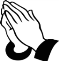 Fr Patrick, Fr Jamie, Sr. Mary Simone and Deacon Peter Parish Office (9:00am-3:00pm): Cathedral House, 61 York Place, Edinburgh, EH1 3JD, Tel: 0131 556 1798 Email: cathedralhouse@stmaryscathedral.co.uk@edinburghcathedral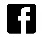 Parish Council: ppccathedral@stmaryscathedral.co.ukFinance (Caroline Reid) Tel: 0131 523 0101 Safeguarding: Maureen McEvoy Hospital Chaplains: Western General: 07970 537432; Royal Infirmary: 0131 536 1000 & ask for priest on callNewsletter available online: www.stmaryscathedral.co.uk   Produced & printed by St Mary’s Cathedral.St Mary’s Cathedral is a parish of the Archdiocese of St Andrew & Edinburgh, a charity registered in Scotland, number SC008540DAYTIMEHOLY DAYMASS INTENTIONMASS INTENTIONSunday 4th (Vigil)  6.00pm9.00amJack Sun (RIP)Mrs Candida Rodrigues (Sp. Intention)Jack Sun (RIP)Mrs Candida Rodrigues (Sp. Intention)12noon5.45pm 7.30pm PolishCottan Family (Special Intention)Emma (Special Intention)Cottan Family (Special Intention)Emma (Special Intention)Monday 5th 8.00am12.45pmDeborah D’mello (RIP)Sandra Mary Jenkins (RIP)Deborah D’mello (RIP)Sandra Mary Jenkins (RIP)Tuesday 6thWednesday 7th   Thursday 8th Friday 9th Saturday 10th 8.00am12.45pm8.00am12:45pm8.00am12.45pm8.00am 12.45pm10.00am Blessed John Duns ScotusThe Dedication of the Lateran BasilicaSt. Leo the GreatMrs D (Special Intention)Mary Cockburn (RIP)Marion Seifner (RIP)Bridget (Special Intention)Canon L. Glancy (Special Intention)Julie Perez & Family (Sp. Intention)Anyanwu David (Special Intention)Santiago & Aurora De La Fuente (RIP)Peter Michael Gabriel (Sp. Intention)Mrs D (Special Intention)Mary Cockburn (RIP)Marion Seifner (RIP)Bridget (Special Intention)Canon L. Glancy (Special Intention)Julie Perez & Family (Sp. Intention)Anyanwu David (Special Intention)Santiago & Aurora De La Fuente (RIP)Peter Michael Gabriel (Sp. Intention)Confessions: Saturday 10.30am to 12 noon, 5.00pm to 5.45pmConfessions: Saturday 10.30am to 12 noon, 5.00pm to 5.45pmConfessions: Saturday 10.30am to 12 noon, 5.00pm to 5.45pmConfessions: Saturday 10.30am to 12 noon, 5.00pm to 5.45pmExposition of the Blessed Sacrament: Monday to Friday 11.30am to 12.45pm, Saturday 10.30am to 12.00pm.Exposition of the Blessed Sacrament: Monday to Friday 11.30am to 12.45pm, Saturday 10.30am to 12.00pm.Exposition of the Blessed Sacrament: Monday to Friday 11.30am to 12.45pm, Saturday 10.30am to 12.00pm.Exposition of the Blessed Sacrament: Monday to Friday 11.30am to 12.45pm, Saturday 10.30am to 12.00pm.